居士须知——在家学佛礼仪（释常律）一、序 文谈《佛教戒律》论“修行念佛多如牛毛——往生极乐少如牛角”　　戒律者，如同国之法律。民不守之，则社稷乱矣，而修行者，不守戒，则道不成，宗教崩废不堪矣。国法乃依行而论处，戒律者，乃心行皆论，较之严谨。　　今之佛子，持戒者少矣，皆先研经论求禅定智慧，废弛戒学于旁而不研守，每多犯戒而不知，此乃舍本逐末，不能悟道，反得地狱果报，悔晚矣，实为愚昧之行。　　楞严经云：“摄心为戒，因戒而生定，由定而生慧，名为三无漏学”，欲摄心，必先除妄念，当得学戒，持戒严者，自可断妄念，无妄念自可生定，而可参禅思虑，久而可现般若智慧研学经论，自得无漏，证得一切种智，而圆成无上正知正觉！　　佛制比丘，需先学戒律五年，若精严无犯，方许离师学禅修佛，故知在家出家众应依佛制循序渐进，勿可本末倒置而废道业，应知登高必自卑，行远必自迩，应以学戒为入门，戒为一切法之根本，不可犯。　　现值佛法末法时代，因佛制戒律森严，为时下修佛者撇之为屣，置之荒废，每多以开缘方便由，而触犯戒律，故今能悟道修成正果者鲜少，可叹矣！　　殊不知，佛初传法并无定戒律，乃因弟子中常有人越规行不正之事，而障修行，坏僧团风纪，冒渎法相，故每犯一事即制定一戒律，并分轻重戒数百条，凡弟子犯之，除不配为佛弟子，当下地狱果报历劫而不复。　　而佛初定第一条大戒乃“淫戒”，此乃出家在家众最难守易犯之大戒，因出家者起心动念即犯戒，故佛制此戒，严定比丘、比丘尼间，或出家众对在家男女众，不得单独共语，共饮，共坐，共行，共立，共床，共房，若违皆犯大戒，自得果报，纵您修行念佛精进，一犯戒，前功尽弃，不得往生净土，得证圆满。当初佛有一宝香莲比丘尼修行多年，因不遵佛戒，而屡犯行淫不知悔改，不久平地裂开，肉身直坠无间地狱！地点在中印度，唐玄奘大师印度取经，曾参观其坑，深黑无底，以各种方法探测，不知其深，此乃破戒之现报，实值修佛者警惕。　　太多修佛者，皆以时代变迁之理由，而以不需执着戒律为搪塞之词，需知时代有古今之分，而佛法却无古今之别，不受时间空间之限，真理是永恒不变的。需知道伟大的佛陀及门下五百位已证罗汉比丘，皆得持戒甚严，丝毫不敢违犯，而未证果的佛子，何德何果岂敢不需执着于戒，妄大自为，枉费修佛多年，甚而受地狱报，实甚惜哉！　　佛灭度前，曾教示弟子：以戒为师，守戒即遵师训，如临师尊教诲，如不持戒而犯戒，如同违背师训，当不得度也，如学校校规，学生不守校规常犯过，当被开除，终不得学。而戒律千万不可犯，不可不持，佛有一弟子，只因犯一句妄语，就轮转五百世为畜生道，不可不慎。　　今佛教要振兴普化大众，定要发扬戒律，严守戒律，方能教化更多众生学佛，延续佛学慧命，得使出家者个人堪作人天师表，让佛光普照大地，建立广大净土，使人类更详和，阿弥陀佛！　　戒为无上菩提本　　应当一心持净戒二、在家众学佛应知礼仪式规五十条甚多学者，对佛陀所制之戒律，皆感束缚不安。甚至认为初学佛者之绊脚石，当使入门者望而却步；这是相当错误观念。亦导致现时太多修佛者不守戒律，造成佛教今天不振之因，令笔者甚为感伤！　　其实，佛教之戒律，与国家所订之法律大致相同，如佛教所制订之五戒，不杀、盗、淫、妄语、酒、六法全书之律条亦订的相当严格缜密。故修佛者守佛教戒律，亦等于守国家法律，何来束缚不安，只是宗教戒律则在心灵上多加一层自我约束力量，故自誓愿持戒，严行不犯而已！　　凡宗教都有其自设戒律来约束教徒不正行为，而皆有因由，如笔者曾信奉基督摩门教，其教规定教徒不得喝咖啡与茶，自有其理由：如佛教不得吃蒜、葱、辛亦自有其义，您即发心入其宗教修持，当得遵其规戒方能得度。　　俗云：入港随湾，入风随浪，当您进入不同国家，就有不同法律，自当行之，否则犯法，自不得安居，如笔者曾长居美国，到过数州停止，知美国五十州，每州法律皆不相同，此事此州可行，过州则犯法，而州之订法乃依其地环境，民情、风俗行设，而宗教戒律亦同此理而制订。　　笔者当军人时，认为军中纪律，可谓比佛教戒律更加严厉，故方能训练钢铁的军队，亦才能悍卫国家，您不能说军律无理苟刻。换言之，修佛要修成无上正知正觉，岂能言戒律过于束缚？　　无戒不能修佛，修佛不能不持戒；世俗万事皆然，无戒无律，则无纪无纲，万事不偿：故凡佛子千万不可废戒不学，或认为束缚执着之事，则定堕三恶道而不得度，慎哉！勿忽！　　视一般佛子，不能持戒清净，乃其身心仍带深重不良习性，自己不易改之，却怪戒律严谨拘束，反而一再犯戒，实无缘修佛，并辱佛门！当堕地狱受报，哀哉！　　今天笔者愿自戒律中列出五十条拜佛礼仪、戒规，这在您们听法中，很少能视听到此种综合性戒律之报载，此五十条戒规是针对在家修佛者容易冒犯惹罪而列，笔者花费数天至深夜不眠不休扼要地分列出，提供大众参阅。笔者重覆诚恳地再次说明，这五十条很重要，拜佛者千万不可忽视，凡忽视内任何一条，定得受地狱之果报，决不虚言矣！第一条：寺庙内的一针一线，不得取用　　若受师父馈赠物品，得捐款于功德箱内，笔者未出家前，曾因身体欠佳，而常至寺为庙小住数天，发现很多信徒随便于佛寺内厨房取物食用，或摘取寺内树上水果，或取食供桌上水果，或于寺庙作法会或打佛七、佛菩萨生日时，檀越（施主）所供养打斋之物品数量很多，而在当法会圆满时，剩甚多物品，就随便分取回家煮食，笔者这看到掌厨师父不知戒律，而随便分给自己弟子带回家，亦有自己取食用。　　像这样种种举动，已严重犯了盗戒，盗用十方常住物（意即各地众生所捐之物品、金钱叫常住物），百分之百绝对下地狱受苦无量。寺庙之物不分价值，微细至纵使您在寺庙打一通电话，而不投一块钱，就足够下地狱受苦，这叫因小果大，后悔莫及！　　因小果大，可上升为天人，下地狱受苦　　有人不禁要问，在寺庙只因贪取一块钱，就要下地狱，真有此事吗，有点不相信，在此笔者愿讲一段佛陀教化外道婆罗门皈依佛之典故，自可明白其严重性：　　某日，佛陀率弟子至一村庄托钵弘法，被一外道婆罗门知悉，即先向此村民散布恶言说：此位悉达多太子（佛陀俗名）要来煽惑大家的子孙去出家，大家就没后代可传承奉养，千万不可施舍食物给他们。　　当佛陀率弟子们进入村内，走遍全村每户乞食，没人愿施舍食物给佛陀，当佛陀走到一小巷子内，看到一位老妇人从后门出，要将洗米水倒掉，佛陀即向前向其归言道，只要她诚心将洗米水倒在钵内，她将得升天神之福报，妇人乃诚心供佛，此言刚被此外道听到，即大声斥责佛陀在打妄语，只一碗洗米水就可升为天神。　　佛陀当即开示，并将舌头伸出，将整个脸遮住，此时外道才知佛陀是累世不说妄语的大修行者，因在那时的修行者，无论是仙道，外道皆知一个累世不打妄语的修行者，才可能将舌头伸出，将整个脸遮住的。　　此外道心服口服地才向佛陀请示，为何区区一碗洗米水之功德就能升为天神：佛陀教化无边，当即指着前面一棵大树而言道：此大树最初是由一粒细小种子埋在土内，经过数百年后，而变成一棵大树，因小而果大（种子小而树大），此妇人因一点诚心供佛，自可得无量福报，而得是升天神，此乃因小果大之理也！此位外道，经佛陀开示后，即皈依佛陀为佛门弟子。　　由此典故可知，贪取寺庙一块钱，当种下地狱果报，是不可有慎！在过去我读高中时，曾信仰基督教，研究过圣经，亦曾有类似因小果大的典故，在本人所著“因果治病改命法”当中就曾提示过，在此不再赘述之。　　若你能深知因小果大之理，那对我在此文后所列的每条戒规，就得谨记在心，严加遵守，千万勿犯，免受果报，而后悔莫及，或怪师父没开示，或嫌戒规太严或束缚。第二条：不得摘取寺庙山上之水果　　很多信徒每逢星期日常朝山入寺拜佛，甚是虔诚，但有些人，不知规矩，看到寺庙后山水果树上长满很多熟透的水果，令人垂涎三尺，不自禁地自摘禁果而食，而犯了偷盗寺内物之罪，够下地狱之条件。我以前常到嘉义大仙寺静养，其寺后山很大，种了很多水果树，每逢假日，游客到后山树荫下休息，凉风送来颇为惬意，常看到多人摘水果而食，因我身为一香客，不便干涉，只叹众生贪食不厌，也是促使我写此文之动机。　　本佛堂现在还无山可建修行道场，不然就得树立一标语：“请游客不得摘食本山水果，有喷农药”，想必无人敢摘食也。本佛堂现虽无山可供人摘食水果，但亦有人曾摘取水果食之：因常有善信敬备水果到佛堂礼佛后，不吭不讲的，将水果放置佛桌上不收回，等数于后，部份水果断有腐烂，部份尚完美的，堂内皈依弟子不知戒规，就自动取食，而犯戒，应知未得施主允准之物，皆不得取食，信徒不取回亦不言明要供养十方僧众，此物乃为原主，不得取用，凡取用皆犯盗戒也，当坠恶道矣！　　戒规是解脱，不是束缚　　有人听了本人所演讲有关拜佛戒规礼仪的录音带后，却有两种见解与心态。一种见解是听如此严格又繁多之拜佛礼规，每轻犯就得下地狱果报，日后那有人敢拜佛学佛，另一种见解是，当听过录音带所讲的种种庄严礼仪戒规，可谓法喜冲满，赞叹法师苦心传法，有些居士喜悦说道，自听法多年至今，真如醐醍灌顶，欢喜流露，难以言喻。　　两种见解心态，迥然不同，一种是超越的心性，一种是愚昧的心性，众生之心智相差悬殊，令余感叹，故古人曰：不学不知义，不修不知道。其实戒规不是一种束缚，是一种解脱，如同一国人民不守法律，则社会治安大乱，则大家不能安居，偷盗抢劫欺诈杀人泛滥各地，夜不敢出门，昼夜提心吊胆，试问汝还自由吗？若大家守法律戒规戒律，安分守己，社会治安良好，则昼夜出行自由心安。　　佛教之戒规亦同此理，何况学佛者乃欲上求佛道，更应严遵戒规，方能早日开悟证道，一般人学佛戒律，则不易犯业，心性清净，自得佛菩萨护持加被，时时吉祥！　　有人说：“佛教戒律太严格”，余答：“不严格”。是你本身累世累积不良习性过重，不易改之，故曰严格，如一人吸烟甚重，而现各地皆订有不可吸烟之成规及吸烟罚款法则，此人烟性难改则说，吸烟不是大事，何必订此严规呢？汝说对否？　　记得从前三十年之省立高初中学校，校规相当严格，吸烟记大过一次，打架记大过一次，考试作弊记大过一次，侮骂老师记大过一次，三次大过就退学，而我们从来却不感到严格，而那时社会治安亦相当好，我们这一代因从炼炉出来，故也造就很多名人成功者，对于社会贡献颇大，观现一般学校规是否象从前那么严格就不得而知了，而现社会治安不良，人们外出心理上亦较感不安全束缚了，这就是大家不守戒规的因由。　　故不守戒规，是束缚呢？还是解脱？由上之列举，自可明晰其意，社会要安康，大家要守法律，佛教要振兴，佛子定要严遵法律，是必定之道理，望学佛者，以超越理智心性来接受佛陀戒律的教化，日久自可通达般若智慧而证菩提！第三条：入佛堂不得吸烟、穿拖鞋、皮鞋、嚼槟榔　　我曾在多家佛寺静修养身，常看到多人于佛堂中吸烟、嚼槟榔，实为不敬三宝之行，并污秽了佛堂清净，佛堂乃法王宝殿出家人修行念佛之净地，污烟浊气冲天当扰乱出家人修行，罪过是无量的。应知香烟之气颇毒，可使人致癌，并干扰人之情绪，现许多办公机关皆禁止吸烟，提高办公效率，何况在庄严清静佛堂内；嚼槟榔非但不雅观，且污染环境卫生，佛寺四周有天龙八部护法，若随地吐槟榔汁，当污秽圣地而不干净，则罪不可赦也。　　进入佛堂内，应赤足入，穿一般鞋子进堂，当污秽佛堂清洁，应知大家所穿的鞋子在外踏过脏物从厕所内出来都会沾到不净之物，故不宜进入佛堂内为宜，免污及圣地，而惹罪衍，当得戒守之。　　一口痰一把鼻涕，下地狱火烧不息　　凡佛弟子持戒清静无犯者，日久身上自可发出一种如檀香般的戒香味，醇香传百里，就如佛菩萨示现显降，芳香遍满虚空，当得众生诚心供养礼拜。　　佛语戒定真香，有戒有定有真香无戒无定是晋味，持戒者心性坦荡无疑，犯戒者心性不安束缚，持戒者当得众生恭敬礼拜，犯戒者当得众生不耻不敬，持戒者当可摄服众生得生佛性，犯戒者当招致众生得生毁谤。持戒清静可证果，犯戒当受地狱果报，持戒犯戒否！得由智者自定矣！　　讲戒法，易令人生厌，而苦口良药，忠言逆耳，众生不知，又不得不讲，明末蕅益大师讲戒经，听者寥寥数人，弟子跟随者少矣，清末弘一大师弘扬律学，甚多地方不太欢迎他，甚至有人视他为怪物，其实，大家都是怪物而不自知，反把圣僧当怪物，众生哀哉！　　今天，若常律亦传讲戒法，日后当为不智众生又视为一怪物出现，岂不妙哉！但戒不扬，教则灭，然为众生想，抱弘扬圣教之心，志当弘扬戒法，望有智修佛者，共修戒法，进而生定，发出般若智慧，而开悟佛性！第四条：进佛寺，不得由中门入，当从旁门入　　入寺内不踏门槛（门底下隔板），需踌脚而入，是为礼也，子曰：“君子不入中门，行不履”应知古代下品官入高官府第，皆得从旁门入，只皇帝亲王爷，方得由中门入，而佛寺乃法王宝殿，佛祖其位尊当主过玉皇大天尊及一切天人，进入佛寺，当视为进入皇帝殿，拜见皇帝一样，得遵守寺内礼节，庄严不得随便，方免犯不敬三宝之罪。第五条：进入佛堂内，不得高视佛面，当即低头即作礼拜，更不得蹓跶作观赏态，东张西望　　我常注意到许多信徒一进入佛堂内，不知顶礼跪拜，却在堂内走来走去，又站着堂内正中央，一直高视佛面，像在观艺术品一样，如此甚是不敬，若要观佛面，应站立于堂外丈远而观之，方合乎礼制也，这点很多人都有此通病。第六条：于佛常内不得大声谈话喊叫、或躺、或卧、或跑跳　　很多人于佛堂内，口不择言，大声谈话，或话家常，将佛堂当作菜市场，扰乱清静，罪过无量。有些佛堂内地上铺有地毯，甚多人非躺即卧，尤其小孩，一入宽大佛堂内，当作游玩场，乱蹦乱跳，跑东跑西，大人管不严，甚是罪过罪过！第七条：于佛寺内勿随地吐痰或随地擤鼻涕　　于佛寺四周常有众佛菩萨居之，天龙八部护法，环境清净无染，而人之唾液鼻涕甚为污秽，若于佛堂内随地吐痰及擤鼻涕，当污及圣地，造成空气污染，病菌传播，有害僧宝罪当入地狱受苦，有经为证，僧护经曰：“在佛地，涕唾污地，以是因缘，入地狱中，火烧受苦不息”，由此得知于佛寺中吐痰擤鼻涕入于地狱中受火烧苦报，进修寺参拜，此礼仪不得不慎；若欲吐痰擤鼻涕，当以卫生纸包之，投入垃圾筒内，或至洗手台吐之，以水冲洗，当不患。　　以第七条而论，只一口痰，一把鼻涕就得受地狱果报，有经为凭，真实不虚，更可知戒律之重要，若一犯戒，无论你修行多好，终不得正果往生极乐，故本文每期报导望大家谨记在心，免犯之后悔！　　佛教戒律是合乎理性、民主性的戒法　　佛教戒法非权威性、强制性的，是公正合理民主性，无压迫束缚感，与民主国家法律相似；非同其他宗教之戒亲具权威性，强制不可抗拒，得毫无抗议的接受，众生犹如受罪的羔羊得乖乖受宰受指使，不得怨言，否则恐吓将下地狱受苦或接受教主惩罚，一切以神意为主宰，众生皆为神之奴隶说黑为白，说白为黑，不得民议。凡研究过佛教戒法的人，相信佛制戒律，皆依照人伦道德而定，犯戒者如同犯国家法律相同，除得接受法律制裁外，尚得受未来地狱果报，心灵之谴责，永不安宁，故佛教戒法（本），如同一本完整的六法全书是一样道理。第八条：入佛堂拜佛绕佛可得五种福德　　凡入佛堂，应旋即拜佛顶礼，或绕佛唱念佛号，佛言：当得五种福德，一、后世得端正好色；二、得好音声；三、得生天上；四、得生王候家；五、得涅磐道。而绕佛方向，应由右而左绕行为吉也。拜佛后当即退出，切勿喧哗。第九条：寺庙内用食，当得捐献　　凡寺庙逢菩萨辰日，举办消灾法会，都会备办素食筵席与众生结缘；或平时到寺庙用餐，皆得捐献功德金，因所食之物，皆为十方善众所捐献的，不应白吃的；很多人有这种贪吃的通病，以为佛寺内节庆日，办素食给人吃是应该的，而不必捐钱，如此当犯偷盗食之果报。当种下地狱之根而不知，慎之！（非出家人不得供养）第十条：一枝法杖倚壁，证果全失　　昔印度二十五祖婆斯舍多尊者，过去世曾证得斯陀含果位（谓已修得去凡入圣之法）但入佛堂拜佛，大意将法杖倚壁而累世之修一刹那间化乌有，更遑论一般凡夫犯之，当堕恶道之果报是不庸置疑的！　　故入佛堂拜佛之前，应将随身物、衣、帽、手提袋入于地土，而后再行顶礼拜佛，自得福德而不犯，福报与业报就在一小动作之间，但其中之果报相差却甚巨矣！尤其千万不可将皮包、衣、帽、手饰随便放置于桌上。　　余在佛堂常见许多妇女习惯在拜佛前，将小皮包放置在佛桌上，应特别注意改正，免受业报之苦！　　还有入佛堂，不可穿大屐或拖鞋，免扰清静及污染拜佛寺地，来生免坠入马蹄国之报。第十一条：佛堂中央，不得站立或礼拜　　佛堂中央位置，是主持礼拜位置，一般人请勿站立或礼拜。　　很多人在佛堂拜佛，都喜站跪在中央礼拜，殊不知已犯礼仪，因一寺主持，需德高才优者，方能当之，佛堂中位为尊。礼拜占主僧之位，为我慢失敬，其罪非轻。　　君子当不受戒律约束　　戒律学，深思之，实乃一门修养学，一位有涵养之人，将不受戒律所约束，其行高尚不阿，一切皆自然合乎戒规的，所谓君子处事正直荡然，不偏不倚，进退得宜，是非分明，心胸宽阔，仁慈爱物，故不诈，不欺，不贪，不痴。　　以五戒而言，一位修养者，（一）自然不杀生煮食，活生生将动物杀死烹煮，就像有人一生中连一条小鱼都不曾杀之，这是仁慈心之自然发露，故君子远庖厨，闻其声，见其杀，不忍食其肉，当不会杀生；（二）自然不会偷盗他人物，占为己有；（三）自不会邪淫，奸污贞妇良女，破人名节，妨害家庭；（四）自然不会妄语欺诈他人；（五）自然不会喝酒或酗酒乱性昏智，作后悔不堪之事。如此一切皆合乎自然理性，发露善良本性，又何需戒律来约束他呢！　　故戒律乃对一个涵养不够，是非不明，品行不端之人而设立的，故守戒律，乃修养成上品人格君子所必需遵守，何遑论欲修佛道者，更需严守不犯焉！第十二条：入寺庙，服装要整洁朴素　　女人到寺庙拜佛，千万不可穿迷你裙或露胸露背之衣服，有失礼仪，跪拜礼佛时，相当不雅观，有碍佛堂庄严，并会引起来参拜之信徒非非之想，扰乱寺众之清修，则罪过矣！第十三条：勿让小孩在佛堂内奔跑嘻戏　　这点相当重要，若带小孩到佛寺礼拜，一定要管制的好，勿让小孩在大殿内东奔西跑，或随意动法器。因木鱼，罄之法器，乃龙天耳目，千万不可让小孩把玩敲打，则罪过很重，我记得在七岁之时，随祖母到彰化善化佛堂拜佛时，一时好奇，在大殿内拿起木鱼就敲打，被祖母斥训一顿，结果那天回家，头不明地疼痛，吃了药也不能止痛，求医也无效，祖母怀疑我是否因在佛堂顽皮敲打木鱼而引起护法神责罚所致，就带我到佛堂内，向佛祖跪拜忏悔，那时年纪虽小，也知诚心地忏悔，就这样经礼佛发露悔过后，头就不痛了。　　此刻想起小孩这件事，亦颇感奇妙，在佛堂乱动法器，头痛求医吃药无效，而经诚心忏悔不吃药竟然痊愈，可知忏悔可消罪业，但经过那事，我长大后，却是经常有头痛的毛病，记忆力较差，真怀疑是否小孩敲法器所带来的后遗症。　　故我奉劝各位家长，带小孩到佛堂内礼佛，不可让小孩随便玩法器，否则小孩智慧会减退不聪明，这是事实，不可不信，我在本佛堂内常看到家长带小孩进来礼佛时，只顾拜佛，而不知要看管小孩，让其乱动法器，我一听到则马上制止，这种情形发生，真是阿弥陀佛！第十四条：入佛寺不可大声说话　　很多人一到佛寺内，就好像进入公共场所游乐区一样，就大声谈天说地，走路搭肩勾背，随便摄影佛像，带荤肉食物吃食，将佛寺当作一般神庙或游乐场，一点恭敬肃静心都没有，如此扰乱出家人清净修行之地，当犯罪的。　　持戒精严，自可证得佛性　　华严经云：“戒为无上菩提本”，持戒清静自可修得菩提，而研究佛戒，乃在戒己之心身六根而不犯，而非拿戒律之尺寸时时去量他人，去诽谤他人之言行，则己已犯戒，何德服人矣！　　而研究佛戒后，更不得因戒律繁严，而致不敢亲一技之长佛法，因噎废食终不能修道，佛戒乃直指人之不良习性，得令众生循规蹈矩，修法无碍与国家法律，得令人民知法不犯，社稷自可安居无事，国家得能康强富乐，是理相通。]第十五条：入佛寺应念“阿弥陀佛”向师父问讯　　凡入佛寺，遇师父应问讯答：“阿弥陀佛”，不可直称师父法名，凡答谢师父或向师父赔罪，皆说声“阿弥陀佛”，而不说“谢谢或对不起”的向师父告别，应说“弟子向师父告假，阿弥陀佛”，不可说再见啦！或Good bye，サヨナテ!第十六条：皈依弟子入佛寺应向师父顶礼　　于行路中，与师父相遇，应停足向师父问讯后离去，不得闪避而过，我就曾遇见这种情景，真不知恭敬三宝。有一点需知的，凡受过五戒，菩萨戒之弟子，遇到出家师父，定要跪拜顶礼师父三拜，若不拜就犯戒。关于这点，我曾遇到几位受过戒之在家居士，遇到师父不知跪拜顶礼，颇有我慢之态，而向三宝顶礼，乃在消除我慢、我执、我相之心，而能养成谦虚恭敬之性，亦可消除业障。第十七条：入师父房间之礼节　　入师父房间，应扣门三声：若不应声，则表师父在内有事或休息，不得强入，可即离去。第十八条：对师父顶礼应知　　凡师父在刷牙、洗脸、理发、睡眠、吃饭、打电话、写字皆不应作礼，在马路上亦不宜作礼，问讯即可，很多弟子为表示非常敬师父而不分时、地的随便作礼，亦不甚雅观，有碍师父威仪！第十九条：奉师父饮食之礼　　奉饮食于师，应两手高捧奉食，食物要洗净，若吃过剩食物不可让师父食用之，是为不净罪。第二十条：与师父谈话之礼　　与师父谈话，不得面对师父，应侧立或侧坐，亦不得于高处立，或太远立，对师父谈话应清晰小声、和颜悦色，师父讲话中不得插嘴。第二十一条：师父用物，不得用　　师父之座位、床，及师父之衣、物，不得坐用。第二十二条：随待师父之礼　　师若坐，应当在旁站立，若不命坐，不可坐。站立时，不得靠壁斜立，对师父不敬。第二十三条：对师父的尊称　　若有人问汝师之法号，应当说上某下某，不可直称师父名字，会被人取笑你不知礼节。第二十四条：入佛寺用餐之礼节　　我们入佛寺内之食堂，或休息室内，不得争座位，亦不得高声呼叫，这种情景，每逢寺庙佛菩萨圣诞日，举行法会时很严重，亦可看出国人不守公德心的一面，因法会人很多，寺庙一天要办好几百桌筵席，吃饭时间一到，打板开饭，大众就抢坐位，好像怕坐不到位子，吃不到饭，看了令人感叹无奈。　　我常看到这种场面，好像永远改不了这种习气似的，在寺庙用餐，若争先恐后，不守规矩，真有辱佛门清静，那种紊乱、抢吃争食之情景，我实不敢看，故我最不喜在法会时，到寺庙用餐，风景伤情，奉劝诸位有修的佛教居士，到寺庙用餐要有威仪及守戒规，才不辱佛门清规。受戒再犯戒，罪加一等　　我接触过甚多受过五戒、菩萨戒的弟子，及一般的皈依弟子常感到万般的无奈与哀叹，觉得他们在受戒前与受戒后，根本无任何改变，犯戒如吃家常便饭，甚而觉得没什么关系，视戒如草芥。有的皈依弟子戒规，当师父教正他时，却反认为师父小题大做，没那么严重，实令出家人打骂不得，只好作罢闭口不言，大叹众生难度。　　殊不知知戒犯戒又破戒者，罪加一等，加速堕入三恶道，不得不慎！常犯戒者就如同一水桶，虽装满水，但桶底有很多小洞洞，终有漏尽的一天，故功德再大的人，犯戒就如有破洞的水桶一样，终不得圆满，无法修成正果，以及开悟了脱生死的，必然再堕轮回受苦不尽矣！ 第二十五条：在佛寺过夜应知　　到寺庙住宿过夜，听到师父打板（安板）通知大众入睡时，应熄灯上床睡觉，不得再打开电灯看经书或交谈闲聊，不但扰乱出家众睡眠，又犯盗用常住物之电力，其罪亦重，因出家人一般早上都起得很早诵早课，大部份都在四点以前就起来，他们晚间睡眠都很短，不像在家人可睡足八小时的，入寺庙一切作息都要遵照寺内之规定，不得随便、妄大自为。　　若你真的不能入睡，要打电灯看书也可以，但你须缴电费或自由捐献功德金给寺庙，当作电力费用，如此才不致犯了盗用常住物的戒规了，因寺内一切用水用电皆十方物，公家要支付的，故超时间私用电力看书，当然要捐钱缴费，才不亏欠常住，而受果报！第二十六条：在佛寺内用物要节省凡在寺庙内用水用电用物应尽量节省开用，不得浪费，我常在寺庙内看到有人洗手后不将水龙头关好，任其流水，亦有在寺内过夜乱开灯光，离开室内，亦不将灯关掉，缺乏公德心，尤其每到寒暑假或有学生到寺内进修用功，或社会人士参加公职考试，常借住寺庙自修，就有不爱惜灯光之现象，浪费公物是国人不良之习性，若不改进，所受果报非浅矣！还有一种人，他在这寺庙捐献不少钱，就认为寺内之物皆他所有似的，一入寺内就乱用公物，从吃、住、用的都不捐献，有时还打长途电话，都不用缴钱，浪用公用十方物，其罪无边无量。应知纵使你在寺庙捐献一千万元，就连打一通电话一块钱你都要照付，捐一千万元是你的功德，而打电话用的电话费是公家付的，是不相干的，公私要分明，我敢言你打寺内电话一元都不投，则你所捐的千万元功德都将化为乌有，需知“施主一粒米，大如须弥山”绝非虚言，你若认为本人所言有疑，请你去请教精通戒律的法师便知其严重性的！就以正德佛堂而言，我身为一位主持，我因私事打堂内公用电话，还是投一元再打，所谓主持，是主掌管理持内大小事务，而寺庙内一切物品皆为公物十方常住物，众生所捐献的，并非主持的，故身为一寺之主持动用公物作为私用时仍需要付钱出来。现在很多寺庙主持，常将寺内一切物，当私有的在动用或作人情施舍给他的徒弟或亲友用，真是阿弥陀佛！其果报是相当可怕的。勿携带佛寺物品回家私用我未出家以前，常到某大佛寺小住数天，适逢举办法会活动，信徒供养的各种类的食品多的堆积如山，而当法会圆满时，还剩颇多的食品，如：香菇、金针菜类的，大包小包堆置厨房仓库中。但掌厨师父为感谢法会期间来寺内帮忙杂务工作之信徒的辛劳，将大包小包各类干类食品，化整为零分为数十小包，平均分给信徒带回，殊不知这已犯了盗十方常住物之盗戒，是犯重戒也。应知信徒来佛寺协助杂务，是在积造其功德，而大众所供养之食品，已属常住僧众所有，当不可分给协助杂务的信徒带回，公私要分明，不可作人情，否则造罪非浅矣！像类似情况，我所知很多佛寺存有的现象，若不及早纠正过来，所负因果报是可怕的！以前有位开悟得道高僧坐化前，眼前所看，尽虚空皆是盐巴，心甚感纳闷，经仔细思虑后，才知他某日在厨房抓一把盐巴作药用，而犯盗戒，他知犯戒业报现前，随以己之钱买了大量食盐，还给常住，就如此而能安心坐化往生矣！第二十七条：在佛寺庙内刷牙、洗脸时，不得面向佛金身或出家师父在佛寺内早上起床刷牙、洗脸时，不得面向佛金身或出家师父，免犯不敬，亦是一种礼貌，这种现象，我在佛寺就遇过，因逢佛菩萨圣诞日，进香过夜的香客很多，而早上起来刷牙洗脸人多，洗手台人多拥挤，有的人就口咬着一支牙刷，手拿着一杯水，经过佛堂边走边洗，甚不雅观，实应改之，是为人之礼节。第二十八条：勿将寺庙当观光地区踏进佛寺内为礼拜佛菩萨，消除业障，需心存恭敬虔诚，方得感应，万不可在佛寺内随便大笑或嘻皮笑脸，非但不能消业障，反犯了不敬三宝之罪矣！应保持威仪庄严之相，以示对诸佛菩萨之恭敬，方得感应，若欲笑之，应保持小声，并以袖口掩之。切勿将清将庄严之佛门圣地，当作观光圣地，不守纪律及形相，其因果可大矣！国人一向有此毛病，每逢假日或法会到寺庙拜拜，就漫不经心，将佛寺庙当作观光地区，大声大叫，乱跑乱跳，纸屑果皮乱丢，尤其卖东西的小贩，摆地摊，用扩音器在庙前大声大囔地叫卖，有的卖膏药，甚至请了脱衣舞女郎，在庙声大跳歌舞，轻娑薄衫，猥亵动作尽情表露，以招揽香客，伤风败俗之风在此尽现，卖药的十八般武艺尽出，将神圣庄严的寺庙，闹成市场不像市场，舞厅不像舞厅，商场不像商场，笑闹不己，真是罪过罪过。以前我常到寺庙，就亲眼看过这么热闹场面，奇怪的是香客们却看的津津有味，浑然忘了他们是来拜拜消灾的，众生愚痴无知所造的罪实是无量无边。真是阿弥陀佛！有心修行者，当知戒律的重要自我发表此文，及发行本文之演讲录音带以来，各地有心修持佛法的在家居士，反映回音，相当热烈，赞叹之声四起，令我感到无比地安慰，感受到播种后已有收成的那份喜悦，实难言喻之。然而，我首要声明者，我虽提倡佛教仪规礼节，并非代表我是一位精持戒律的修行僧，或相当有礼节的人，我出家未久，习性甚多未改，德行浅薄，智慧未开，有时亦会犯戒，我亦在学习中，本以教学兼备之心念，与大家共勉而已矣！第二十九条：拜佛之前，应洁净身体我们在拜佛之前，应当先洗净身体及双手，尤其在上完小便后，应用卫生纸擦吸小便处，不让余尿污染衣服，双手要再用肥皂洗手，不得马虎，以前佛陀弟子们，每大小便后洗手七次；大便后，应再用左手后二小手指（无名指小指）沾水洗净肛门，让衣服保持干净，再礼佛以表敬重，自得佛菩萨护佑。关于此事，实少人能遵行圆满，几乎都嫌罗嗦繁复，需知此是拜佛最大礼貌，试想穿一件脏衣服礼佛，能得到佛菩萨加持吗？你已不诚不净在先，又何来感应呢？为表最大敬意，此必需确定遵行为要。还有男子进入佛堂拜佛，应将裤管塞到袜子里，以免防止体上不净之体毛掉落佛堂内的，免污秽佛堂圣地，相当不敬的。我们出家人裤管要用松紧带绑起来，亦是防止不净之体毛掉落佛堂内的，此点希望男子特别遵守。第三十条：礼佛之前，勿吃荤食、辛味、烟酒在吃食方面，拜佛前，请勿吃食蒜、葱、鱼肉、酒，及嚼槟榔、吸烟草，而免口污臭，对佛菩萨祷告是相当不敬的，纵使与人说话，满嘴臭腥味亦是不礼貌行为，亦会遭人排斥，更何况是拜佛呢！还有人拜佛时更绝妙，口中边嚼口香糖边拜佛，也有吃槟榔的，边咬边拜，令人气笑不得！造业非浅。第三十一条：有人礼佛，勿从前面过在佛堂内，见有人跪地礼拜佛菩萨时勿从前面经过，我们凡人是无福消受人家之礼拜的，他在拜佛，你从前面经过，不是等于在拜你吗？这点礼节，有很多人都会疏忽的，我就常看到，很多人大摇大摆地从拜佛的人前面经过，对佛亦甚不敬，就好像你正在跟朋友讲话或打招呼，有人从中间经过，你们定会感到此人很冒失无礼，是一样的道理。但拜佛的人，亦应知道礼节，拜佛应尽量靠近佛桌前面拜佛，不要离得太远，免得人家要绕一大圈从您后面而过，就像我们现在佛堂较小，有人偏站在门边拜佛，而我每次要经过，就不得不从门外而绕，若有人一拜就数十分钟，那岂不叫每个人者得从门外出去，再绕道进堂，这次会影响他人礼佛，所以拜佛的人这点礼节亦应了解！皈依弟子应多学习佛教礼仪每逢每期杂志发行后，总有多人打电话或来堂当面请教本人一些拜佛常识礼仪，除使我深感安慰外，颇觉有太多的佛教徒，仍不知道如何拜佛与礼节。甚有一位老太太，住仁武乡，她说已皈依三宝多年，但从来她的皈依师父没有教过他们如何礼拜佛祖，更没有教过什么礼仪戒规。听后，使我大大感伤，像老太太这种情形的皈依弟子很多，这得归咎于皈依弟子，却不知教导他们拜佛的礼仪，与一些佛教戒规，如此佛教怎么能发扬光大与兴盛呢！所以，我在此不免要大声疾呼，希望每位法师，在你授皈依后，定要同时教导您的皈依弟子一些礼仪与戒规，请勿授皈依三宝后，连跟弟子打招呼讲话的时间都没有，如此又怎么能度众呢，佛法又怎么能兴呢？本僧是出于一番弘扬佛法的美意，望各位法师勿见怪！第三十二条：拜佛姿势要庄严正确，不可倾斜不正我看过很多人拜佛姿势东歪西斜的，漫不经心，两手合掌又合不拢，不是太高就是太低，拜佛心不诚，显不出庄严相，难得感应消业，一个人拜佛心诚，他的拜佛姿势定庄严又肃穆。看了自令人起恭敬之心的。合掌拜佛，定要双手十指并拢，不用力地靠着两胸部心窝（胸部中间凹处地方）处，十指朝天，不可倾斜指向佛，这样是不礼貌的，然后再问讯跪拜动作，定要现场示范，在此以笔难以说明的，希望学习正确姿势的人，可请于每星期三六两晚上参加本佛堂同修念佛会，自然会学得一切礼仪的，或欢迎随时莅堂请教堂内各位师父。谈到手执香拜佛：皆头不拜，只用双手抖香拜或手执香拜而已相当不雅观，若不会执香问讯，正确拜香应是头向前一拜而手拿香亦同时向前一拜，连续三拜即可，拜时要缓慢而显庄严。第三十三条：徒弟与师不可同拜一人弟子与师父同到师公或师伯处拜见时，作徒弟者，不得跟师同时礼拜长辈，应待师父先礼拜后，弟子方可依序礼拜，这是长幼有序之礼应该知晓其礼，方显教养之风。第三十四条：持佛像不得向人作礼若自己已手持佛像时，不得向人行礼打招呼，而手捧持佛像，一定不可低过腰部，得在腰部以上方可。第三十五条：拜佛不一定要点香我们到佛寺礼佛，不一定要点很多香拜佛方可显出诚心，一枝或几枝足矣.佛教最大礼节是向佛五体投地礼，是代表最崇高之敬意与礼节，在日本、西藏拜佛不点香，都五体投地作礼而已。第三十六条：不可用嘴巴吹三宝物经典凡佛桌上有灰尘或香灰，一定要干净抹布擦拭干净，不可用口吹掉灰尘，尤其经典上有灰尘时，更不可用嘴吹散，要用干净布擦拭之，又经典放在桌上时，应不可放置超过桌缘，要放在佛桌内，以示敬重，尤其手不干净，更应洗手后，再捧书本。感叹末法时代，学佛者只学经义不学戒规时值末法时代，虽多人研究佛法，却只限于在经典上求知，而忽视了戒规之重要，每每犯戒而不自知，自不能具足定力、智慧、纵研究千经万典、贯通三藏，亦是知皮毛而已，难运圆融，惜哉！前月日子，往北部一行，拜访善心会员，欣闻多位在家善知识，喜阅每期本篇报导，令我信心大增，得以尽速地完成本篇文书发行之愿望，虽当初撰写此文，曾遭某些不明佛理之人的毁谤，但赞叹支持者居多。可见多数人仍知戒规之重要性，能守与否，则端视个人之修为！第三十七条：佛桌上不可乱放杂物佛桌上平时应当擦拭清洁，除放置佛像、香炉、佛灯、烛台、花瓶以外，其他物品千万不可放在佛桌上，否则就犯了不敬三宝之罪了！我看到在家居士的佛堂内，摆设杂乱，桌上放置火柴、衣、帽、钥匙、道符、进香令旗、整束的香、茶杯、玩具、外道书本等物，将佛桌当作陈列桌，杂陈紊乱，不堪目睹。还有香炉上的“香脚”，即燃烧完的香枝，插满了香炉，不拔掉，那是相当危险的，万一香炉着火，会烧到佛桌及佛像，那时业障就深大了。有人说香脚要在初一、十五才可拔掉，我不知道这是根据那部经典的记载或是谁规定的？这就太执着外相了！烧完的东西就是废料，为何要一直摆在佛前呢？不是很不尊敬吗！应该每天早上擦净佛桌时，要予拔掉，并收集成袋后，再拿到寺庙的金纸炉内烧掉，以示尊敬！还有佛前供花，要每天换水一次，若花已谢了，不可再摆设，应拿掉晒干，再丢弃于干净的大河沟内，或埋放于山上，勿让人践踏。不可丢弃于垃圾堆上，这点几乎大家都难遵守到的，日后望大众改进！尤其花不可一供佛桌上，都不肯去动它，任其瓶内水臭了、花谢了又不换，等臭气冲鼻，花朵全部凋落，才要换洗，如此相当不敬，本是香花供佛，最后却犯了污染三宝之罪，实得不偿失，既然发心供佛，定要时常保持佛桌上干净无染，如此方具功德，否则反具业障，供佛不得不慎也！由佛桌上摆设的清净与杂乱，可看出此人之修行高低，凡有修行的人，无论佛桌、佛堂、及他个人办公桌、住处，一定随时整理的相当干净，反之，此人定是位修养不佳的人！在此，本人要郑重奉劝诸位，本条文所列举之戒规，若有犯，其业非轻，确不可以为小事无妨，在前经九条文就提示过，在印度佛祖弟子第二十五祖婆斯舍多尊者，已证阿罗汉，过入佛堂，只将锡杖放靠墙壁，即失果位，造业非轻，更何况凡人！第三十八条：有人诵经，请勿在旁走动，或站在中央照相时常有人，不懂这个礼节，是相当冒失的，人在佛前诵经或读经，他就若无其事大摇大摆地从前面走过，或在旁边走动，如参观古董似的，非担扰人清静，分散诵经者精神，也阻碍龙天护法、法界有情众生听法，其业非轻也。凡我们诵经礼忏，除调伏自性、体会经义、忏悔造业，若心诚自能召法界有情、天龙八部来听经，让他们得闻佛法，心生法喜，可消业种善根，皆大欢喜，若在旁边走动，自会扰乱清静庄严圣地，其罪无边，天龙八部亦不会原谅的。我常看到道场举行盛大祈福消灾法会时，常有信徒充当记者时，拿着照相机，如入无人之境，东旋西转地拍照，破坏庄严，实相当不雅，如佛寺本身请人拍照摄影留念，应指定拍摄者在法会道场的两旁，左右拍照即可，决不可切入中央拍摄，实相当不敬，这点望各佛寺应注意改进，以免庄严的道场遭受破坏，有益度众的。第三十九条：点香勿用口吹，勿用鼻闻点香献花供佛，为最好供养，但有人点香，因香多火势大而不能熄灭时，即用嘴巴吹灭，相当不敬的，火不熄，应用扇子打灭，或分成小把，用手振动即熄也，而点香台的火种，亦不可用嘴巴吹之，仍以手或扇打熄为宜。有人点香，为试闻香味，将香拿至鼻孔一闻，再插到香炉内，这是相当不敬的，造了盗佛香罪，凡香决不可用鼻闻后再供佛，岂不成自先闻香再供佛的不敬之罪，凡香经鼻闻过后，决不可再供佛，此点要谨慎不犯！而佛前点香，只插一枝即可，不需执着几枝，有人说要三枝才可，代表贪、嗔、痴，要戒除三毒，是平时在心上修行的功夫，不是在插三枝香就可去除的，经典上亦无此记载的，法无定法，法无执着，心诚礼拜为要，无诚好香礼拜亦枉然，有诚心无香礼拜亦可感！本人献一偈供参考：“千烧香，万烧香，心中无诚，空烧香。”故佛前献香，应尽量选真材实料的上等香，勿用化学香料的香供佛，但每次只插一枝，勿插多，一包好香虽贵，但可用很久，故本佛堂的香，皆请工厂直接生产上等香供应的，不向外购买，每次亦仅插一枝香供佛而已。全省信佛者多，知戒规者少上期自我发表“佛桌上不可乱放杂物”及“拜香礼佛的规矩”一文后，得到多人回响赞叹，并再询及其他有关常识，他们能听闻这种很难听得到的这种微细戒规礼节，都感到非常欣悦。同时，亦使我感到，虽然信佛的人很多，但不太了解拜佛礼节的还是不少，故身为一个出家人实应大大提倡拜佛礼节与戒规，得令学佛者，生大信心而不退转，实相当有利弘法的！第四十条：佛教经典不可乱放佛经为三宝中之法宝，经典之所在，自有龙天护法护持，见佛经如见佛，不可污损佛经，更不可将佛经放在夫妇房间内，更不可摆设于地下室或厕所旁边，应置放于书桌上或书柜上，但要高过腰部才可，而且放经典于桌上，不可超出桌缘，是为不敬。我们要用双手捧经，不可用单手，要高过腰部，手要洗干净，敬经如敬佛，不可马虎，有人拿经，不但用单手持经，还边走边甩着经典，真是罪过！还有经典平时最好用一块干净布遮盖着，免染灰尘，若经典破了，定要修齐补完整才可！第四十一条：受戒弟子不得学习外道学术凡是一个受过戒的弟子，才算正式佛教徒，而皈依三宝，只是信徒而已，而非教徒，故受戒弟子，戒律上规定：不得学习命相、风水、天文、地理、符法、问神、舞蹈、歌唱、卜卦等术，违者既犯戒律，得负因果的。但我见过很多受五戒、菩萨戒的在家弟子，一受戒后，什么还是照学不误，改不了坏习性，枉费受戒，所以我有时不大鼓励人家受戒，因现在众生善报者少，习性又重，受戒等于流于形式，到现在我从未见过一位受戒的在家弟子能遵守戒律的，故对在家弟子实在不宜随便授戒予他，反让他造罪更深，我所讲的是千真万确的事实，决非虚言，我相信很多法师定跟我有同感才对的！以五戒来讲，以现末法时代，连出家人能守五戒清净者，也是很少的，更遑论在家众，我讲这句话，相信大家心里都有数，自己骗不了自己的！以在家弟子受五戒后，凡见到师父就得顶礼跪拜，但试问有几人能确实做到呢？同时我不免奉劝在家弟子在未明了戒律以前，或未能遵五戒以前，千万不可轻易受戒，而免得知戒犯戒，罪加一等，则得不偿失！第四十二条：在寺庙浴室中不得小便、洗衣到佛寺过夜，于浴室中洗身，不可小便或洗衣服，因浴室乃出家人洗身之净地，不可污其地，免遭苦报，护僧经曰：“比丘在净地大小便，不择处所，以是因缘，当入狱中，作肉厨井，火烧受苦不堪”，由此可知在浴室中小便，其罪非轻也！第四十三条：入厕勿穿鞋，需换穿拖鞋凡入厕所，应将鞋子脱下，换穿厕所内专用的木屐拖鞋进厕，因将自己所穿的鞋入厕，鞋底会沾污垢，若再进入佛堂将会污秽圣地，不得不慎，若万一遇到厕所无预备专用木屐或拖鞋，可赤脚进厕，出厕后再洗脚亦可，若穿鞋进厕，出厕一定要洗净鞋底后，方可入佛堂礼佛。出厕后，一定要将手用肥皂洗干净，不可只用水洗手而已，若大便后，照戒律规定，应以左手后二指，沾水洗肛门，方可拜佛，经上说：“入厕不净者，不得入佛堂礼佛，不应饭食，不以坐僧床，不可与众行，因身不净，所持咒法，皆无效验”；可知若入厕后身不净，持咒拜佛皆不得应验，因你不净在先，那得应验呢？学佛者不可不知！第四十四条：睡时应吉祥卧一位学佛者，睡觉时，应采吉祥卧，即身体向右侧睡，脚稍弓，左手放于腿上，右手弯曲放于头部下，吉祥卧能令身心安稳，睡不昏沉，夜无恶梦。于佛寺睡觉时，下身衣物及鞋袜，不得放得高过人头之部，因不净物，高过人头，非但不雅观，而且恐有脏物掉落床上或有碍观瞻。第四十五条：在佛寺内过夜睡觉，不得高声谈话在佛寺内过夜，是常有的事，但有的过惯都市夜生活，忽然间到寺庙过夜睡眠，有点不习惯，因佛寺一般约九点就安板睡觉，灯就会熄了，但有人不习惯早睡，就一大堆人在房间打开电灯，大谈阔论，扰乱出家人清净，因出家人在早上四点就要起来上早课，如此嘈杂，会妨碍出家人睡眠，造罪不轻，佛门本是修持圣地，照规定是不允许在家人过夜的，但往往师父慈悲行方便，我们应该自爱才对，这点很多人都会犯到。若您睡不着，要打灯看书可以，但需缴电费，因寺庙安板后，所有的灯光都要熄掉，若自打灯用功，则是私人之便，应随意缴费，免犯盗常住物之罪，这是规矩，不得随便，以为来寺庙都随心所欲滥用公物，会负因果的。第四十六条：在佛寺内协助工作后，不可私带物品回家很多人发心到佛寺义务帮忙法会上的工作，如厨房洗菜、洗碗、扫地等工作，大家作的很辛苦，等法会完毕后，会剩下一些菜或干的素料，如木耳、银针、香菇，剩菜有时很多吃不完，有些师父就自作主张，不知戒规，也为酬谢大家的辛劳，就大包小包化整为零，一包包的分给帮忙的人拿回家食用，如此犯了盗十方物之大罪，还是不知。这种情形，相当严重也普遍的，每家佛寺都有这种事情发生，若不及时纠正，造罪无边的！应知信徒来佛寺帮忙工作，是在种他们的福田，功德属于自己的，而佛寺内的食品是常住的，不应分给他们，非但无功反而造罪，若饭菜食物实在很多，吃不完，可发配给大家，但要大家自己将物易钱，投入功德箱内，算是用钱向常住买这些剩下的食品，这样就不会责因果造业，两全其美。勿论你发心辛苦地来佛寺帮忙工作，纵使工作中，打破碗筷、花瓶，或打破其他佛寺物品，还是要照常赔钱，再买个新的来补换的。总而言之，来佛寺帮忙工作，是在积造你的功德，而工作中或打破物品要赔，拿常住剩物，看偿值多少，再将钱投入功德箱，如此可得圆满，功德无量！第四十七条：勿用不净物或剩物供养师父凡我们吃剩的饭菜，或拜过鬼神的食品水果，不可拿来供养出家人，如此会堕入脏地，不可不知。出家人是僧宝，是代表佛陀传扬佛法，延续佛教慧命，弘法利生的人天师表者，我们应常存恭敬心，供养他们一切食、衣、住、行无缺，能为我们开示佛法，引导我们信佛，得闻佛法，使我们人生活得更超越充实，解脱一切痛苦，升华生命意义，更进一步能了脱生死，故应当以洁品供养僧宝，当是功德无量也！第四十八条：法师讲经开示，不得讲话打瞌睡我每次参加某法师佛学讲座时，就常看到有些人，漫不专心听讲，还跟邻座讲话闲聊，扰乱法师讲法，冒渎三宝，妨碍传法，罪业深重，还有打瞌睡，甚不礼貌。殊不知，法师讲法，乃代表释迦牟尼佛在传法，相当神圣，讲法当中，亦有龙天八部护法，诸天神人，皆云集上空听法，听讲者不论讲话打瞌睡，当负因果之报，其罪非轻。往昔在大陆，欲听高僧大德讲法，都得跋山涉水，得走很远很多天的路去听法，不像现在交通这么方便，又有椅子及冷气设备，让您舒舒服服的听经闻法，末法众生，听法之便，实相当有福报，可惜皆慧根浅薄，听法不专，难能释义。法师在台上演讲，台下有人讲话打瞌瞌，皆能看得很清楚，我亦常讲述佛法，但其中就有少数人讲话要瞌瞌，对一位演讲者而言，是相当不礼貌与不尊重的。今天若换你在台上演讲，台下讲话吵闹不休，不守秩序，试问您的感觉又如何呢？应将心比心啊！顺此一提的是，我们若每逢法师讲经，定要参加听法，万万不可错过，不时听法师一席话，胜读三年佛书，因一位讲法者，必将其所研究多年的独到精华的理论，毫不隐瞒地传述大众参考，故听一场佛学讲座，亦等于吸收某法师多年佛学精华，是难能可贵因缘，故鼓励大家，在每逢法师讲法时，应踊跃参加听讲，但决不可打瞌瞌讲话，如此保证对您的佛学当大有助益的！第四十九条：供养师父物品或师赠物，当双手跪求领受凡供养师父物品或供养现金，当跪拜手捧奉，或受师赠法物结缘，亦需跪受，表示恭敬之意，多人不知此礼节，有人身材高大，站着比师父高，供物站着上供，似居高临下，较为不敬，故身材高者，平时应站立师父身后两步距离，不可与师平行站立。第五十条：顶礼师父应面向佛位或正位很多人在佛堂顶礼师父，无论师父站在那个方向，都朝着师父的身体跪拜，这是不合乎礼仪，应朝着佛像方向跪拜才对，若无佛像，亦应朝着入门处所对的方向跪拜，一般可顶礼一拜即可！（因佛弟子顶礼佛陀一拜而已）后记：在家众拜佛应知的礼仪戒规五十条，至此全部撰述圆满，希望每位在家众能确实遵守，如此修行佛法，当无障碍，自可修得戒、定、慧三无漏学，若犯之不守，非但不能修证佛果，反遭无量罪，实可惜哉！祈愿大众皆能一心持净戒，直证菩提，了脱生死，解脱轮回之苦，永享极乐，是本人最大愿望，阿弥陀佛！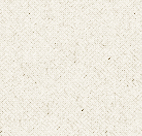 